Initial Hand Arm Vibration Questionnaire for Workers using handheld vibrating tools, hand guided vibrating machines and handfed vibrating machinesData Protection InformationThe information that you supply on this questionnaire will be held in confidence by the University Occupational Health Service as part of your occupational health record. For full details of how your personal information is used by the University Occupational Health Service, please see http://www.oh.admin.cam.ac.uk/general-information/confidentiality-statement CommentsSurname:Date of Birth:Date of Birth:First names:Department:Department:Job title:DSO / Supervisor:DSO / Supervisor:DSO / Supervisor:Tel No:email:Have you ever used handheld vibrating tools, machines or hand-fed processes in your job?Yes   NoIf YESIf YES  List year of first exposure  When was the last time you used them?(detail work history overleaf)(detail work history overleaf)Do you have any tingling of the fingers lasting more than 20 minutes after using vibrating Do you have any tingling of the fingers lasting more than 20 minutes after using vibrating Do you have any tingling of the fingers lasting more than 20 minutes after using vibrating Do you have any tingling of the fingers lasting more than 20 minutes after using vibrating Do you have any tingling of the fingers lasting more than 20 minutes after using vibrating equipment?equipment?equipment?Yes   NoYes   NoYes   NoYes   NoDo you have tingling of the fingers at any other time?Do you have tingling of the fingers at any other time?Do you have tingling of the fingers at any other time?Yes   NoYes   NoYes   NoYes   NoDo you wake at night with pain, tingling, or numbness in your hand or wrist?Do you wake at night with pain, tingling, or numbness in your hand or wrist?Do you wake at night with pain, tingling, or numbness in your hand or wrist?Yes   NoYes   NoYes   NoYes   NoDo one or more of your fingers go numb more than 20 minutes after using Do one or more of your fingers go numb more than 20 minutes after using Do one or more of your fingers go numb more than 20 minutes after using Do one or more of your fingers go numb more than 20 minutes after using Do one or more of your fingers go numb more than 20 minutes after using Do one or more of your fingers go numb more than 20 minutes after using vibrating equipment?vibrating equipment?vibrating equipment?Yes   NoYes   NoYes   NoYes   NoHave any of your fingers gone white* on exposure to cold?*Whiteness means a clear discolouration of the fingers with a sharp edge, usually followed by a red flush.Yes   No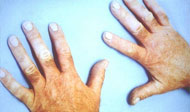 Yes   NoYes   NoYes   NoYes   NoYes   NoIf Yes to 5. do you have difficulty rewarming them when leaving the cold?If Yes to 5. do you have difficulty rewarming them when leaving the cold?Yes   NoYes   NoYes   NoYes   NoYes   NoDo your fingers go white at any other time?Do your fingers go white at any other time?Yes   NoYes   NoYes   NoYes   NoYes   NoAre you experiencing any other problems with the muscles or joints of the hands Are you experiencing any other problems with the muscles or joints of the hands Are you experiencing any other problems with the muscles or joints of the hands Are you experiencing any other problems with the muscles or joints of the hands Are you experiencing any other problems with the muscles or joints of the hands Are you experiencing any other problems with the muscles or joints of the hands or arms?or arms?or arms?Yes   NoYes   NoYes   NoYes   NoDo you have difficulty picking up very small objects? eg screws or buttons or opening Do you have difficulty picking up very small objects? eg screws or buttons or opening Do you have difficulty picking up very small objects? eg screws or buttons or opening Do you have difficulty picking up very small objects? eg screws or buttons or opening tight jarstight jarstight jarsYes   NoYes   NoYes   NoYes   NoHave you ever had a neck, arm or hand injury or operation?Have you ever had a neck, arm or hand injury or operation?Have you ever had a neck, arm or hand injury or operation?Yes   NoYes   NoIf so give detailsIf so give detailsHave you ever had any serious diseases of joints, skin, nerves, heart or Have you ever had any serious diseases of joints, skin, nerves, heart or Have you ever had any serious diseases of joints, skin, nerves, heart or Have you ever had any serious diseases of joints, skin, nerves, heart or blood vessels?blood vessels?blood vessels?Yes   NoYes   NoIf so give detailsIf so give detailsAre you on any long term medication?Are you on any long term medication?Are you on any long term medication?Yes   NoYes   NoIf so give detailsIf so give detailsOccupational History – Please give details about any jobs you may have had where you worked with vibrating hand held power tools; hand guided vibrating machines and handfed vibrating machines.Occupational History – Please give details about any jobs you may have had where you worked with vibrating hand held power tools; hand guided vibrating machines and handfed vibrating machines.Occupational History – Please give details about any jobs you may have had where you worked with vibrating hand held power tools; hand guided vibrating machines and handfed vibrating machines.DatesJob TitleEquipment usedI certify that all the answers given above are true to the best of my knowledge and belief.Signed:Date:For OH use onlyFit to work with HAV toolsYes   NoFor OHA appointmentYes   NoFor OHP appointmentYes   NoAnnual recallYes   NoOPAS updatedYes   NoHAVS advisory leaflet givenYes   NoOHA / OHP signature: OHA / OHP signature: Date:Print name / stamp: